Publicado en Madrid el 20/06/2018 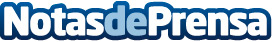 DHL realizará envíos sostenibles de larga distancia con camiones a gas naturalDHL Freight ha adquirido cuatro camiones de IVECO, capaces de transporter cargas pesadas de larga distancia. Los camiones sostenibles emiten un 99% menos de partículas, un 96% menos de dióxido de nitrógeno y un 50% menos de ruido que los vehículos diésel
Datos de contacto:Noelia Perlacia915191005Nota de prensa publicada en: https://www.notasdeprensa.es/dhl-realizara-envios-sostenibles-de-larga Categorias: Internacional Ecología Logística Consumo Industria Automotriz http://www.notasdeprensa.es